Evaluación Bloque IIINombre del alumno: ______________________________ Núm. de lista: _______Grado: _______________ Grupo: _______________ Fecha: _________________Nombre del maestro: ________________________________________________1. Divide el círculo en 4 partes y colorea .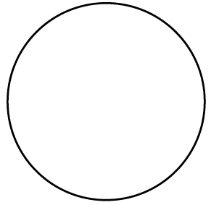 2. Relaciona con una línea cada fracción con su representación en la figura.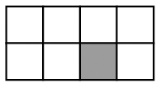 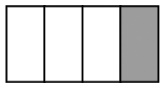 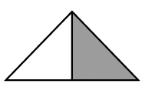 3. Anota en el recuadro > o <, según corresponda.4. Ernesto tiene  de barra de chocolate y su hermano  de barra. Escribe en la línea quién tiene más chocolate y por qué.________________________________________________________________5. Macario repartió las flores de un ramo entre sus 4 tías. Si el ramo tiene 3 docenas de flores, ¿cuántas le tocaron a cada una de sus tías? Subraya con rojo la respuesta.a) 2 flores	b) 3 flores	c) 4 flores	d) 9 flores6. Areli junta estampas para su álbum, ya tiene 118 y hoy compró 4 sobres y cada uno tiene 5 estampas. Completa el conteo de estampas que hizo Areli.118, _______, _______, _______, _______7. Realiza una estimación y escribe en las líneas si el resultado de 497 + 80 será mayor o menor que 500. Explica por qué.________________________________________________________________________________________________________________________________8. Escribe en las líneas los números que les faltan a las operaciones.72 + _______ = 109	98 – _______ = 619. Observa la etiqueta y subraya el peso total del producto.10. Responde las preguntas con base en la etiqueta anterior..¿Cuántos paquetes de galletas contiene el producto?_______________________________________________________________¿Cuántas galletas son en total?_______________________________________________________________¿Cuándo caducan las galletas?_______________________________________________________________¿Qué número tiene el lote del producto?_______________________________________________________________